	            Goulburn & Districts Junior Rugby League Inc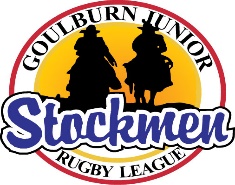 				   			 Developing Rugby League in Our CommunityCorrespondence ToSecretary GDJRLFCPO Box 6010 North Goulburn NSW 25802023 has been an exciting year for Goulburn Junior Stockmen with the opening of our new Pavilion, expansion of our Girl League Tag competition and increased player registrations across the whole club. Our U5 – U9 mini league competition, held on Saturdays at North Park, seen a wonderful year had by all with increased player participation. Week in week out we had a packed park with the mini’s running around and weekly supported by large crowds showing club and player support. Our mini league competition wrapped up on Saturday 12th August with round robin games, trophy presentations, sausage sizzle and a much loved jumping castle.Our U10 – U16 teams again joined the Canberra Rugby Region League competition this year, in which games where halved between our home ground of North Park and away fields. Our U16 boys’ team was again given the opportunity by the Workers Club to play Friday nights at the Workers Arena under the big lights. This team, along with others throughout the season, also utilised the Workers Club buses travelling to away games as a team. 95% of our CRRL teams reached player registration capacity this year with most teams attracting a waiting list. Our Girls League Tag competition doubled in size this year with our club entering a team in all ages being U10, U12, U14 & U16. Our female player membership continues to grow and with the large following the league tag teams have had this year we anticipate large growth again in 2024. As we enter round one of semi finals this coming weekend, we are ecstatic to report that we have eleven teams heading into finals in Canberra with only four teams just missing out, making Goulburn Junior Stockmen one of the largest represented clubs in the CRRL finals. Three of these eleven teams also finished with the title of minor premiers. In April 2023 we were handed the keys to the new state of the art pavilion/club house located at North Park. The construction of this building was made possible to grants from the local and state governments with Goulburn Stockmen also being able to financially contribute. The pavilion has both separate male and female change rooms, commercial kitchen and a large meeting room which is used for team building exercises and a nice spot to sit and enjoy a coffee and lunch out of the cold a Goulburn winters day. We are able to offer both our CRRL and mini league players reduced registration fees due to the ongoing support from our major sponsors. We thank the Goulburn Workers Club for their continued and loyal support and look forward to continuing our partnership in the coming years. 	            Yours in Rugby LeagueAmanda SasseAmanda SasseSecretary GDJRLFC stockmenjuniors@outlook.com 0419 248 173
 Po Box 6010
North Goulburn NSW 2580Goulburn Junior Stockmen Proudly Sponsored by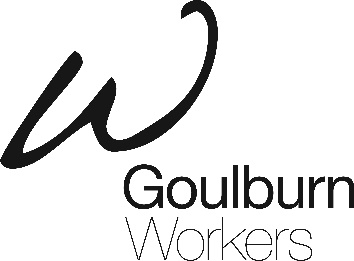 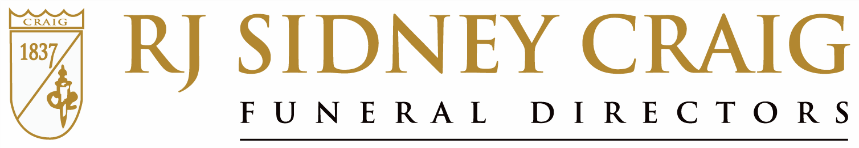 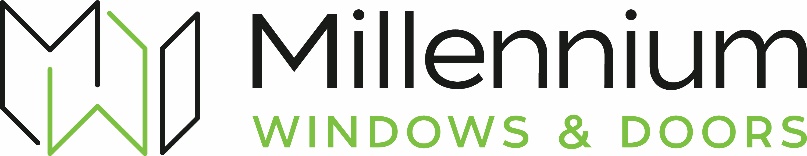 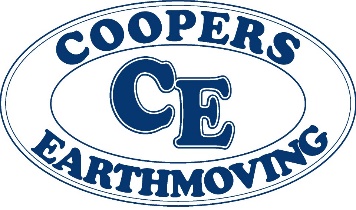 